Dear JDS Families:We are excited to welcome you back to school on September 8th/9th for our 2020-2021 school year; God’s Happy Campers. This year is going to present unique challenges, but we approach this year with confident expectations due to your strong spirt of partnership and God’s continued blessings.Our plan for the upcoming school year is outlined in this informational packet. We have spent countless hours researching the CDC guidelines for childcare, consulting with trusted medical professionals including the American Associates of Pediatrics, getting feedback from other area preschools and from the prayerful counsel of the Jenkins Church eldership. As you review the plan, please understand that keeping our community safe is our shared responsibility. It will take all of us working together to successfully navigate this latest challenge. This virus will be with us as we start the school year, but working together, we can minimize the risk and impact it has on our JDS community. Thank you in advance for doing your part to accomplish our shared goal.We will continue to review our plans in the weeks to come and make you aware of any modifications. Please read through this information knowing that things may change as the circumstances of the COVID-19 virus change; and we appreciate your flexibility.The staff at JDS is ready to welcome our students back and are committed to doing the important work of preparing them to be lifelong learners andlifelong servants in God’s Kingdom. There is great comfort in knowing that the God we trust is much greater than our circumstances and His work continues in the face of our challenges. We cannot wait to see what He has in store!With Love, Tracy and Staff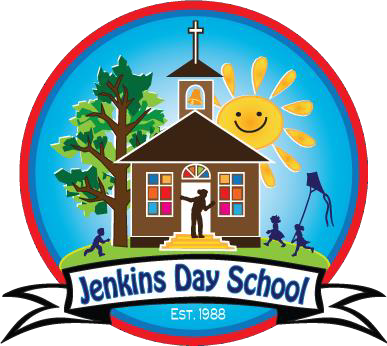 Children and Staff will have their temperatures taken before entering the church. No one will be allowed to attend or work if temp is above 99 degrees (for adults and children over 2 years); or 100 degrees for children under 2 years. Visual inspections will be done to check for signs of illness, which could include flushed cheeks, rapid breathing or difficulty breathing (without recent physical activity), fatigue, or extreme fussiness. Temperatures may be checked during the day if symptoms should arise.Parents and staff will be required to fill out a COVID-19 Screening Questionnaire before being admitted to the program. We will reserve the right to require additional questionnaires as the school year progresses.In case of illness, students and staff will not be allowed back before 48 hours and may require a doctor's note. If your child gets ill during the day, the child will be isolated away from the other children, you will be contacted and must pick up ASAP.Parents will NOT be allowed in the building. Staff members will escort children to classrooms. There will be 2-3 check in stations, and we ask that you socially distance while waiting for your child's entry into the building. Check-in procedures will be done by a staff member to prevent spreading of germs. (Please let me know if you have concerns about not escorting your kids to class!)No entry of students after 9:30 each day.Hand washing and sanitizing for staff and students upon arrival and continuously throughout the day.Doubled frequency of cleaning and sanitizing toys, high traffic areas such as bathrooms, doorknobs, light switches, countertops, nap pads, toilet training potties, tables, chairs, cubbies, and playground structures multiple times throughout the day.Our schedule has been modified to limit the number of children and staff in one area. Class sizes are limited to 8-9 students.When feasible, staff will wear masks when outside of their classroom area. PPE WILL be worn with interacting with parents. We will continue to comfort, hug and hold your babies as they often need that hands-on contact. Children are NOT required to wear masks.DISCLAIMER: Jenkins Day School will reserve the right to close preschool at any given time if we are experiencing a high level of active Covid-19 cases within our preschool, inability to staff classrooms safely due to staff illness, staff children’s school(s) closed, while WCS remains open or the church elders requires church building closure. If preschool is closed, the families will receive a text and/or email by 8 am the morning of closure.IN THE EVENT OF COVID-19 EXPOSUREIn the event there is a confirmed case of Covid-19 in your child’s classroom, you will be notified immediately. We will contact the Williamson County Health Department and they will guide us through closure procedures. Each case will be evaluated individually based on recommendations from the Health Department. Areas that were used by the infected person will be closed for the amount of time recommended by the Health Department and sanitized according to their standards. This could mean that individual classes could be cancelled for up to 14 days.In the event a child or staff member is exposed to a confirmed case of Covid-19 OUTSIDE of the facility, that individual will be asked to quarantine for 14 days.The health and safety of our children and staff will depend on YOU. We kindly ask that you are transparent in reporting exposure. We also ask that you ERR ON THE SIDE OF CAUTION when determining when to send you child to school.Due to our COVID-19 procedures, we are limiting people inside the building and ask that you allow our staff to escort your children to their class. Of course, we want you to feel comfortable leaving your child with us; so if you would like to escort them, please wear a mask and make your trip inside quick. We will be taking temperatures of everyone who enters the building and ask that you use hand sanitizer and/or baby wipes on your/your child’s hands.Arrival and DismissalIn order to comply with social distancing, we will stagger arrivals and dismissals. If your last name begins with the letters A-L, please arrive at 8:50 each day. If your last name begins with the letters M-Z, please arrive at 9:00. If your child is in the Baby, Young Toddler, PreK and Older classes, you will enter at the door at the very end of thegym. If your child is in the 2’s classes or Preschool classes, you will enter at the usual day school entrance.  If you have more than one child in different areas, please use the usual day school entrance.Please be aware of social distancing when checking your children in; and consider waiting inside your car until the line has cleared.Dismissals will follow the same schedule as arrivals. A-L will dismiss at 1:50 and M- Z at 2:00. Pick up will be from the same door as arrival.  Again, be aware of social distancing proceduresFEES:JDS is a community outreach effort and not a for- profit organization. Therefore, we try to keep our fees reasonable. Tuition for one child is $26.00 per day. In order to make our program more affordable for families with more than one pre-school child, we offer a reduced rate for each child after the first. The tuition rate for additional children is $24.00 per day. Our tuition collection will look a little different this year due to COVID-19, and the potential of school closures.Tuition payments will be due on the first day of the month. We are moving to this “pay on the month” schedule to try to avoid refund/reimbursement challenges. IF we have closures due to COVID-19 we will do what we can to credit your account, BUT WE CANNOT GUARANTEE FULL REIMBURSEMENT.Remember, you are responsible for the full month’s tuition even if your child misses due to illness, vacation, etc. A non-refundable registration fee of$75.00 and a supply fee of $50.00 for the fall program will be required upon enrollment. Please note that you will not be charged for days when Williamson County Schools are closed for holidays and/or administrative days. However, we will not be able to reimburse for inclement weather days. Similarly, we cannot reimburse for days your child is not present. Should you need financial assistance, please see the director. If your plans should change, kindly give a month’s notice to the director. This will give us ample time to inform those on a waiting list of an opening. The balance of that month tuition will not be refunded.CURRICULUM: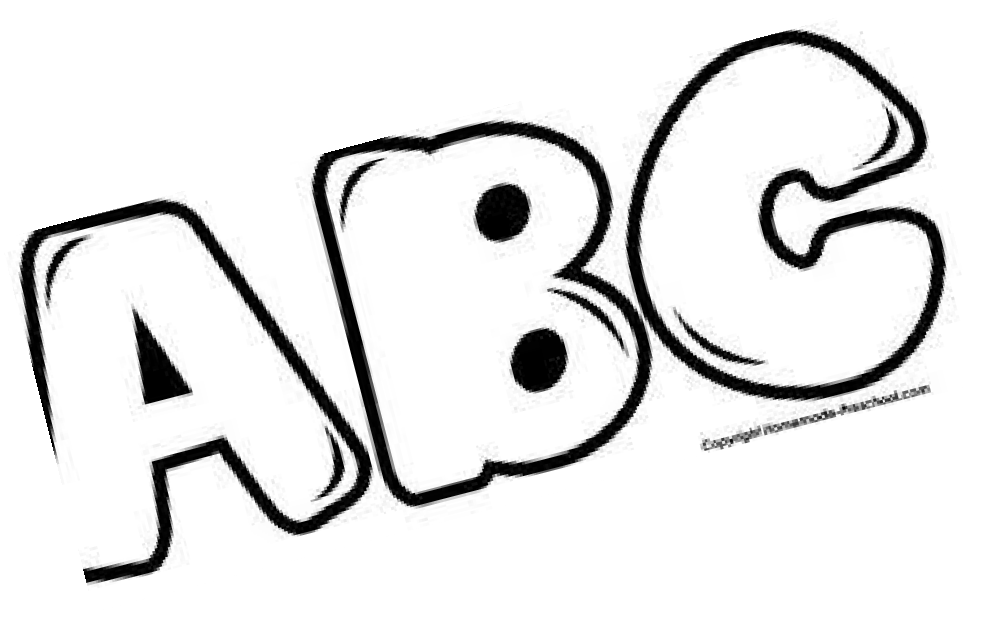 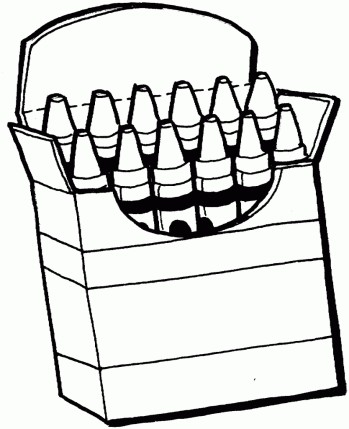 Jenkins Day School is blessed to have a teaching staff with many talents. This year in PreK, we will use the Frog Street Press Alphabet and Color series. We will use the Handwriting Without Tears method for handwriting.Additionally, we will use a variety of hands on Math Their Way activities to practice counting and number sense.The Preschool students will use a curriculum designed just for JDS using Frog Street Press and Easy Breezy curriculums.In addition to academic learning, we offer many opportunities for “socialization.” Our thoughts are that children learn through play and interaction with their peers.	The activities in the classroom are aimed at teaching the importance of sharing, listening, and working in groups and taking turns.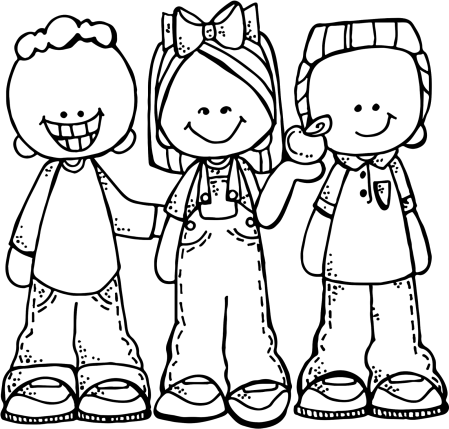 We understand the importance of “gross motor” functions such as running, jumping, and skipping, and have provided areas where the children can increase their muscle strength. Our children will have ample time playing in the gym and outside as weather permits.JDS is especially blessed to have a talented music director on staff. The children will have the opportunity to participate in music class where they will learn through musical play. The children will also participate in weekly structured Physical Education classes and chapel.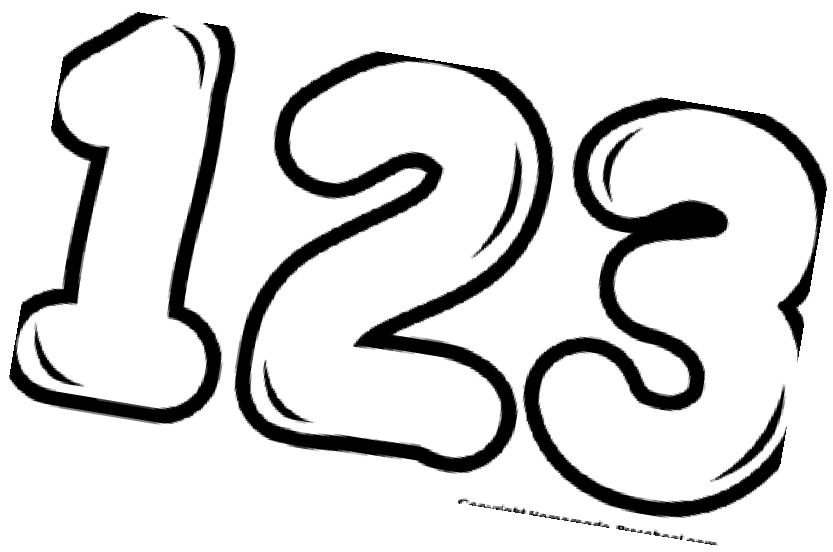 Our plan is to have monthly “in house” field trips where our students can be exposed to various outside resources such as musicians, community helpers, occupations, artists, animals, etc.  Should you have a special talent to share with the kids, please communicate that with the director.Helpful Hints:Children in the toddler classrooms must bring a mat for rest period. All children must rest quietly, not necessarily nap, during rest time. Please bring any item (pacifier, blanket, “lovey”) that would be necessary for your child to rest comfortably. All bedding will be placed in large Ziplock bags to prevent cross contamination. PLEASE LABEL EVERYTHING with your child’s name!Dress your child comfortably for active, and possibly messy, play! We ask that you dress younger children in clothing that will ease diaper changes. Use disposable diapers and bring extras! To promote independence, older children should be dressed in clothing that can be easily managed in the rest room. For your child’s safety, we will ask them to wear shoes at all times. ALL CHILDREN SHOULD HAVE AN EXTRA SET OF CLOTHES IN THEIR BAG AT ALL TIMES.Each child must bring a lunch each day. We ask that you be mindful of our teachers and provide lunches that your child can easily manage. A light morning snack will be provided.Please make the director and teacher aware of any allergies your child may have.	The director reserves the right to prohibit any peanut products from the preschool.	This decision will be made based on severity of the child’s allergy and their particular classroom.We discourage bringing toys from home. This may create a distraction in the classroom when favorite toys do not want to be shared with the other students. If an item is brought, it must remain in their “cubby” and not to be removed from the classroom and taken to the gym, music room, or outside. It is the responsibility of the parent and child to keep up with special things brought from home.We will be happy to celebrate your child’s birthday and encourage the parent to provide “bite size” cupcakes, cookies, muffins, etc. Please let your child’s teacher know when you will be celebrating the child’s big day! Special occasions and holidays are celebrated in the classrooms throughout the year.Children who are 3 years of age are required to be in the process of potty training and must be able to ask to use the restroom. Diapers are not allowed, but pull-ups are acceptable, if they are used for toilet training purposes only. We highly encourage the child to be fully independent in these skills by 3 years 6 months.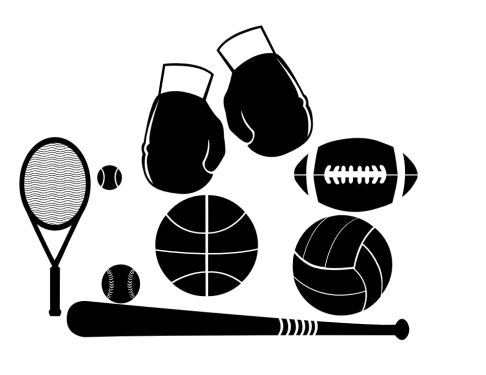 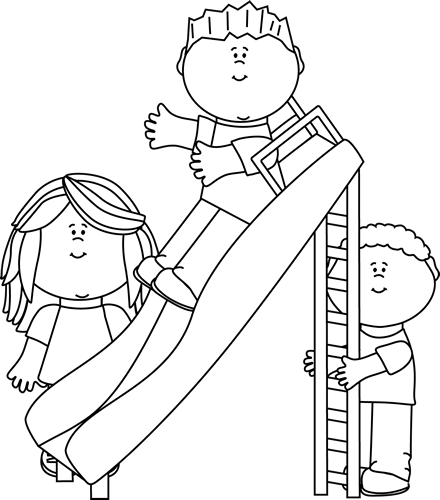 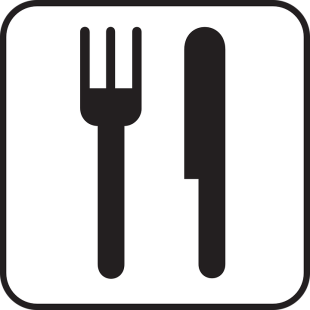 Normal Operation0 Positive Covid-19 active cases in our communityNormal operations and procedures followedLow SpreadLess than 0.5% of positive Covid-19 active cases in our communityPreschool will be in-person with Covid-19 procedures followedMedium SpreadBetween 0.5%-1% of positive Covid-19 active cases in our community or as determined by the Health DepartmentPreschool will be in-person with Covid-19 procedures followedHigh SpreadGreater than 1% of Covid- 19 active cases in our communityPreschool will be CLOSED; arrangements may be made for essential/working familiesSymptomMonitor ChildPick-Up RequiredFEVER99.0° – 99.9°100° or aboveCOUGHInfrequentNon DisruptiveNo feverNo shortness of breathIf accompanied by a frequent and disruptive coughSORE THROATIf only symptomWhen accompanied by 1 other COVID-19 symptomHEADACHEIf only symptomWhen accompanied by 1 other COVID-19 symptomLOSS OF TASTE/SMELLIf only symptomWhen accompanied by 1 other COVID-19 symptomCHILLSIf only symptomWhen accompanied by 1 other COVID-19 symptomMUSCLE ACHESIf only symptomWhen accompanied by 1 other COVID-19 symptomSYMPTOM/ILLNESShould NOT attendMay Return WhenFEVERTemperature at 100° or aboveStudent unable to participate in school activities as determined by staffTemperature is below 100° without the use of a medicine that reduces fever (Advil or Tylenol) for 48 hoursPINK EYE/ CONJUNCTIVITISEye redness, itching, irritation, swelling in one or both eyesThick and purulent dischargeMatted eyelashesBacterial Conjunctivitis – after 24 hours of starting antibiotics dropsViral Conjunctivitis – note from doctor stating no longer contagious.COUGH/RUNNY NOSEFrequent, uncontrollable, disruptiveGreen mucus discharge or discharge that requires constant nose wipingTemperature at 100° or aboveInfrequent, non disruptiveClear and infrequent nasal dischargeNo fever for 48 hoursDIARRHEA OR VOMITINGDiarrhea or Vomiting occurs without 24 hours of school start timeFree from diarrhea or vomiting for more than 24 hoursAble to tolerate regularfoodNo fever for 48 hoursHEAD LICELive lice are present and/or nits are presentProof treatment is provided; release from doctor or lice treatment centerDirector examines headconfirming lice freeRASH OR SKIN INFECTIONRash or signs of skin infection that have not been seen by a doctorTemperature at 100° or aboveRash free or written release from doctorAfter 24 hours on antibiotic/antifungals for skin infectionNo fever for 48 hours.SYMPTOM/ILLNESShould NOT attendMay Return WhenSORE THROATSore throat with swollen lymph nodes, headache, nausea and/or feverPositive culture for Strep ThroatResolution of accompanying symptoms at least 24 hours24 hours antibiotics if positive for StrepNo fever for 48 hoursCHICKEN POXItchy pink/red rash with small fluid-filled blistersTemperature at 100° oraboveAll lesions are crusted over and dry with no new lesions, usually 5-7 daysNo fever for 48 hoursPOSITIVE TEST OR SYMPTOMS OF COVID 19Positive Test or Two or More SymptomsFeverCoughShortness of breath or difficulty breathingFatigueMuscle or body achesNew loss of taste or smellSore throat, congestion, runny noseNausea or vomiting, diarrhea10 days have passed since symptoms first appeared plus symptom free for 72 hours ORNote of release from healthcare provider with alternative diagnosisKNOWN EXPOSURE OR CLOSE CONTACT WHO TESTED POSTIVIE OR HAS PROBABLE CASE OF COVID 19Exposure to close contact (within 6 feet for at least 10 minutes) or living in same household (from 2 days before symptom onset or positive test, if asymptomatic)Consult healthcare provider or local health department for specific guidanceHome Isolation complete for 10 days after last exposure to close contactNo symptoms of Covid 19 have developed during the home isolation period